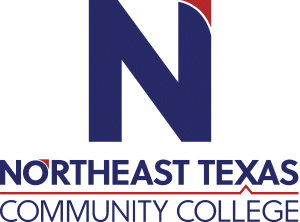 This syllabus serves as the documentation for all course policies and requirements, assignments, and instructor/student responsibilities.Catalog Course Description: A health-related work-based learning experience that enables the student to apply specialized occupational theory, skills, and concepts. Direct supervision is provided by the clinical professional. The student must pass both RNSG 2363, RNSG 1538 and RNSG 1137 concurrently in order for the student to progress to the Level IV courses. (Fall)Lecture/Lab/Clinical: Twelve hours of lab each weekPre-requisites: RNSG 1125, RNSG 1126, RNSG 1128, RNSG 1160, RNSG 1216, RNSG 1430, RNSG 1533, RNSG 2362Co-requisites: RNSG 1538, RNSG 1137Student Learning Outcomes:The Texas State Board of Nurses (BON) provides differentiated essential competencies (DECs) (2021) to guide nursing education programs in developing a curriculum which prepares graduates to providesafe, competent, compassionate care. The competencies from the BON show the expected level of performance, integrating knowledge, skills, abilities, and judgment based upon the preparation in the program of study. The differentiation is based upon the level of the nursing education program which the student is enrolled.The NTCC nursing program director and faculty incorporate the Differentiated Essential Competencies (DECs) (2021) into the student learning outcomes of each course, based on the level of the nursing educational program. The learning outcomes of this course are based on the essential competencies of graduates of Texas Associate Degree nursing education programs.Member of the ProfessionB. Assume responsibility and accountability for the quality of nursing care provided to patients and their families. Clinical Judgments and Behaviors:1. Practice according to the Texas laws and regulations.2. a. Provide nursing care within the parameters of professional nursing knowledge, scope of practice, education, experience, and ethical/legal standards of care.2. b. Evaluate care administered by the interdisciplinary health care team.2. c. Advocate for standards of practice through professional memberships.7. Demonstrate professional characteristics that display a commitment to nursing care and to recognizing and meeting patient needs.8. Use communication techniques and management skills to maintain professional boundaries between patients and individual health care team members.9. Uphold professional behavior in nursing comportment and in following organization standards and policies.Provider of Patient-Centered CareUse clinical reasoning and knowledge based on the diploma or associate degree nursing program of study and evidence-based practice outcomes as a basis for decision-making in nursing practice.1. Use clinical reasoning and nursing science as a basis for decision-making in nursing practice.2. a. Organize care based upon problem-solving and identified priorities.b. Organize care based upon problem-solving and identified priorities. c. Proactively manage priorities in patient care and follow-up on clinical problems that warrant investigation with consideration of anticipated risks.Determine the physical and mental health status, needs and preferences influenced by culture, spirituality, ethnicity, identity, and social diversity of patients and their families, and the interpretation of comprehensive health assessment findings compared with evidence-based health data derived from the diploma or associate degree nursing program of study.1. Use structured and unstructured data collection tools to obtain patient and family history in areas of physical, psychiatric/mental health, spiritual, cultural, familial, occupational, and environmental information, risk factors, and patient resources.2. Perform comprehensive assessment to identify health needs and monitor changes in health status of patients and families.5. Use clinical reasoning to identify patient needs based upon analysis of health data and evidence-based practice outcomes and communicate observations.7. Interpret and analyze health data for underlying pathophysiological changes in patient’s status.Analyze comprehensive assessment data to identify problems, formulate goals/outcomes, and develop plans of care for patients and their families using information from evidence-based practice in collaboration with patients, their families, and the interdisciplinary health care team.2. Establish short- and long-term goals and outcomes, select interventions considering cultural aspects, and establish priorities for care in collaboration with patients, their families, and the interdisciplinary team.Patient Safety AdvocateDemonstrate knowledge of the Texas Nursing Practice Act and the Texas Board of Nursing Rules that emphasize safety, as well as all federal, state and local government and accreditation organization safety requirements and standards.3. Seek assistance if practice requires behaviors or judgments outside of individual knowledge and expertise.4. Use standards of nursing practice to provide and evaluate patient care.Member of the Health Care TeamCoordinate, collaborate, and communicate in a timely manner with patients, their families, and the interdisciplinary health care team to plan, deliver, and evaluate patient-centered care.1. Involve patients and their families in collaboration with other interdisciplinary health care team members in planning health care delivery to improve the quality of care across the lifespan.Student Learning Outcomes By the end of this course, the student will be able to:Apply knowledge of selected concepts to a variety of clinical situations.Utilize clinical reasoning and knowledge based on the nursing program of study to date, evidence based practice outcomes, and research based policies and procedures as the basis for decision making and safe patient-centered care for up to five clients in an acute care setting.Utilize a systematic process to develop detailed concept maps to provide patient-centered care to diverse patients across the life span (including teaching, referrals, etc.).Promote safety and basic quality improvement as an advocate and manager of nursing care.Demonstrate beginning coordination, collaboration and communication skills with diverse patients, families and the interdisciplinary team to plan, deliver and evaluate care.Demonstrate skills in using patient care technologies and information systems that support safe nursing practice.Adhere to standards of practice within legal, ethical, and regulatory frameworks of the professional nurse.Demonstrate behavior that reflects the values and ethics of the nursing profession. Demonstrate beginning knowledge of delegation, management and leadership skills.Exemplary Educational Objectives:N/ASCANS Skills:Basic Skills: reading, writing, arithmetic and mathematical operations, listening, speaking.Thinking Skills: creative thinking, decision making, problem solving, visualize, knowing how to learn, and reasoning.Personal Qualities: responsibility, self-esteem, sociability, self-management, integrity and honesty. Resources: time, money, materials and facilities, human resources.Information: acquires, evaluates, organizes, maintains, interprets, and uses computers. Interpersonal: participates in teams, teaches others, serves clients, exercises leadership, negotiates, works with diversity.Systems: understands systems, monitors and corrects performance, improves or designs systems. Technology: works with a variety of technologies.Evaluation/Grading Policy:A minimum overall grade of “C” is required in all Nursing courses before using that course as a prerequisite for the next course in sequence. In preparation for the State Board examination, the letter grade assigned to all Nursing courses shall be determined as follows:A= 90 – 100B = 80 – 89C = 78 – 79F = 77.9 and belowThe average of all exam grades, including the final exam, before weighted calculation is performed, must be 78% or above to pass the course. Additionally, all class examinations are considered to be a major part of the course work upon which a major portion of your final grade will be based. If the total average of the module exams is below 78 percent the student will not qualify to sit for the final examination and will fail this course.Grades will not be rounded when calculating the average (77.5 – 77.9) is not rounded to 78. Grades are not rounded at end of course. For example, a 79.9 will not be rounded to an 80. A minimum grade of 78% and a letter grade of “C” or higher is required to receive credit for the nursing course.The grade earned in this course will be based on the following criteria:Clinical Assignments …	70%Math Calculation Exam ……………………………………………………………………Pass/FailNCLEX Tally……………………………………………………………………………………10%ATI Real Life and other assignments…	.20%Total 100%Dosage Math Exams:Students should enter the Program with a basic knowledge of fractions, decimals, percentages, ratios and proportions. At the beginning of each Level of study, students are required to take a pharmacological math proficiency and medication administration test and successfully pass with a score of 100% prior to going to the clinical site. Related pharmacology information is included in the testing. If a weakness is noted regarding any of these topics, students are required to do remediation on those weak areas. General information about the math tests: Passing the test is a patient safety issue. Faculty design the tests with a level of difficulty similar in all tests so students would not see one test or one Course as “really” easy and another “really” hard. Questions having several parts to solve provide an exercise in critical thinking, which is a requirement of our program. Calculators (4-function, basic) may be used during testing and not the calculator on a cell phone. The number of opportunities to test prior to clinical for each Level of Course varies dependent on the length of the course, the time at which each Course begins clinical, and other variables determined by Faculty. Students may not rework just the “missed question(s), but will be required to take another pharmacological math proficiency and medication administration test.After the first unsuccessful test attempt, documentation of appropriate remediation is required prior to taking the next test. In order to be successful in taking the test, the student must achieve 100% on the exam prior to going to the hospital or other clinical setting. Passing the test with 100% accuracy is an essential clinical objective that must be accomplished to pass a clinical rotation. Principles of pharmacology/safe medication administration will be included (making problems similar to a clinical situation such as reading drug labels, or doctor’s orders including an order, which may be incorrect.) Demonstration of math proficiency must be maintained during all clinical experiences. Clinical Assignments/Assessments The student course grade will be calculated using the following criteria: The student is required to satisfactorily complete:Passing a pharmacy math exam with a grade of 100.00 within three attempts before giving medications to patients. Pass/FailOrientation to all facilities.All clinical weekly assignments including preceptor evaluations and care maps.Completion of all assigned clinical activities including on campus simulationOne (1) patient assessment on selected complex patient or be substituted with a Health Assess Scenario Patient. A grade of at least 85% must be obtained on the assessment. Assignment Mary Mallon-Typhoid Mary Project. Document assigned patient assessment on electronic medical recordComplete assigned ATI Real Life Simulations according to rubric grading criteriaFinal Clinical EvaluationMath Calculation Exam: Students are offered three opportunities to complete a test with 100% accuracy prior to going to clinical. Failure to achieve 100% proficiency will result in clinical failure and dismissal from all paired courses.Late work:Late work is accepted with a deduction of 10 points per day for a maximum 3 days. After 3 days have passed, the grade is a zero. Students should have a backup plan for potential computer/printer problems and not wait until the last minute to complete assignments.Required Textbook(s):ADN Nursing Faculty. (2022). Syllabus and Classroom Learning Folder. Northeast Texas Community College.American Psychological Association. (2009). Publication Manual of the American Psychological Association (Sixth ed.). American Psychological Association.Jarvis, C. (2019). Physical Examination & Health Assessment (8th ed.). Saint Louis, Missouri: Elsevier.Jarvis, C. (2019). Physical Examination & Health Assessment Pocket Companion (8th ed.). Saint Louis, Missouri: Elsevier.Nursing: A Concept-based Approach to Learning (3rd edition, Volume 1), (2019). Upper Saddle River, NJ: Pearson. (or 3rd Edition)Nursing: A Concept-based Approach to Learning (3rd edition, Volume 2), (2019). Upper Saddle River, NJ: Pearson. (or 3rd Edition)Nursing Faculty. (2021). Northeast Texas Community College. Associate Degree Nursing Handbook.Nursing2017. (2017). Nursing2017 Drug Handbook (36th ed.). Philadelphia: Wolters Kluwer Lippincott Williams & Wilkins. Or newer editionOgden, S. J. & Fluharty, L. K. (2019). Calculation of Drug Dosages. (11th ed.). St. Louis: Mosby Elsevier.Vallerand, A.H. & Sanoski, C. A. (2019) Davis’s Drug Guide for Nurses (16th ed.). Philadelphia: F.A.Davis.Yoost, B.L. & Crawford, L.R. (2020) Fundamentals of Nursing: Active Learning for Collaborative Practice (2nd ed.) St. Louis: Mosby.UWorld and ATI are required for the fall semester as well as above textbooks.Recommended Reading(s):NCSBNTexas Board of Nursing websiteCurrent Nursing Dictionary/EncyclopediaTexas Nurse Practice ActHealthy People 2020American Nurse Association Code of EthicsMinimum Technology Requirements: Students are required to have access to a working laptop computer with a microphone, webcam, and at least 2 GB free space for use during class sessions and for online testing. Tablets and “Chromebook” computers are not compatible with testing platforms and are not recommended. Students are also required to have access to internet service and not rely on “hot spot” internet as this is also not compatible with testing platforms used.Required Computer Literacy Skills: Students should be familiar with the Office Suite including Microsoft Word. Students should be familiar with how to upload documents, how to send and receive email, and navigate the internet.Course Structure and Overview: This course covers selected health care as well as professional nursing concepts and exemplars. Clinical and Employment: Outside employment of 20 hours or less per week is associated with better academic achievement. Absolutely no working a night shift or day shift on the same day or 12 hours before your clinical rotation. This is a safety issue for you and your patient.Communications: NTCC email is the official method of communication between faculty and students in the nursing program. Students should check email at least once every day. Emails sent to course faculty can expect to be responded to within 24 hours Monday-Friday (Saturday for nights and weekend cohorts). Emails sent on the weekend will be answered the next business day. Faculty and students may communicate via Zoom or Microsoft Teams chat when that technology is in use or during official office hours. Course announcements should also be checked on Blackboard daily and any information posted, read thoroughly. At all times, communication should remain professional and respectful with faculty and between students. Refer to the nursing handbook for further communication policy and procedure.Student Responsibilities/Expectations:Students, when in class, are expected to be fully engaged in participation and learning. Cell phone usage is limited to class breaks only. When in the Microsoft Teams online class environment, cameras are to be “on” unless the instructor specifies to turn cameras “off”. Class attendance is mandatory and absence from class can adverse consequences on successful progression within the program. A student who has missed a class, must make up class time. A student who misses 24 hours of class time will be placed on probation.NTCC Academic Honesty/Ethics Statement:NTCC upholds the highest standards of academic integrity. The college expects all students to engage in their academic pursuits in an honest manner that is beyond reproach using their intellect and resources designated as allowable by the course instructor. Students are responsible for addressing questions about allowable resources with the course instructor. Academic dishonesty such as cheating, plagiarism, and collusion is unacceptable and may result in disciplinary action. This course will follow the NTCCAcademic Honesty and Academic Ethics policies stated in the Student Handbook. Refer to the student handbook for more information on these subjects.ADA Statement:It is the policy of NTCC to provide reasonable accommodations for qualified individuals who are students with disabilities. This College will adhere to all applicable federal, state, and local laws, regulations, and guidelines with respect to providing reasonable accommodations as required to afford equal educational opportunity. It is the student’s responsibility to request accommodations. An appointment can be made with the Academic Advisor/Coordinator of Special Populations located in Student Services and can be reached at 903-434-8264. For more information and to obtain a copy of the Request for Accommodations, please refer to the special populations page on the NTCC website.Family Educational Rights and Privacy Act (FERPA):The Family Educational Rights and Privacy Act (FERPA) is a federal law that protects the privacy of student education records. The law applies to all schools that receive funds under an applicable program of the U.S. Department of Education. FERPA gives parents certain rights with respect to their children’s educational records. These rights transfer to the student when he or she attends a school beyond the high school level. Students to whom the rights have transferred are considered “eligible students.” In essence, a parent has no legal right to obtain information concerning the child’s college records without the written consent of the student. In compliance with FERPA, information classified as “directory information” may be released to the general public without the written consent of the student unless the student makes a request in writing. Directory information is defined as: the student’s name, permanent address and/or local address, telephone listing, dates of attendance, most recent previous education institution attended, other information including major, field of study, degrees, awards received, and participation in officially recognized activities/sports.Other Course Policies:Students, when in class, are expected to be fully engaged in participation and learning. Cell phone usage is limited to class breaks. No cell phone usage while in class. Class attendance is mandatory and absence from class can adverse consequences on successful progression within the program. A student, who has missed a class, must make up class time. A student who misses 24 hours of class time will be placed on probation. A student may not miss more than one clinical day during the semester or will fail clinical. Clinical includes simulation days. A makeup clinical assignment will be assigned. Students are expected to utilize the chain-of-command when a grievance occurs, first communicating with their course instructor. If a resolution is not found, the student would then progress to communication with the director of nursing. If a resolution is still not obtained, the Dean of Health Sciences would be the next appropriate step.The information contained in this syllabus is subject to change without notice. Students are expected to be aware of any additional course policies presented by the instructor during the course.Cell Phone Policy All cell phones should be set to vibrate or turned off while in class and clinical. Cell phone conversations are not allowed within the classroom or in-patient care areas. If you know you will be receiving an important call, position yourself near an exit and quietly go outside the classroom to accept the call. Cell phone conversations/texting are not allowed in patient care areas. You are to only use your phone during scheduled break/lunch time or to notify your clinical instructor of a change. You must first notify your clinical instructor or preceptor and leave the patient care area to a break room or other area that is not a patient care area. Upon return to the patient care area you must check in with your clinical instructor or preceptor. Failure to follow this policy during clinical will result in dismissal.Volunteer Hours: Nursing is a vocation grounded in service to others and to society. Nursing students are expected to “give back” to the community in the form of 6 volunteer hours over the course of the Fall semester with the focus on the geriatric population. STUDENT ACKNOWLEDGEMENT FORM: Please sign acknowledgement of all policies listed below and submit to Blackboard under student acknowledgement form by the due date.A. I acknowledge that I have received and understand the content of the course syllabus. B. I agree to communicate with course faculty through the Blackboard page/NTCC email established for the Nursing Course. C. I will abide by the Academic Integrity Policy as published in the Catalog. D. I agree that I will not work a night shift or day shift on the same day or 12 hours before my clinical rotation. I realize this is a safety issue for myself and my patient.E. I acknowledge that I have read and understand the content of the current Northeast Texas Community College Nursing Department Student Handbook. F. Students will maintain confidentiality of client information and respect the client’s right to privacy. It is illegal according to the provisions of the Health Information Portability and Accountability Act (HIPAA) of 1996 and unethical to reveal client identity or information without the client’s permission. All students must have a signed Responsibility and Confidentiality Statement on file before beginning clinical. Written assignments will have no identifying client information which will compromise the right to patient confidentiality as stated in HIPAA legislation. Information will only be shared with nursing faculty. Discussions of client situations will be conducted in private or clinical conferences for the express purpose of student learning. NO DISCUSSIONS about any clients may take place in hallways, elevators, cafeterias, or outside the agency setting, including with your own family. Accessing confidential client information without the legal or ethical foundation for doing so may result in disciplinary actions. A breach of this policy may result in dismissal from the program and may result in the denial of readmission. A breach of this policy may also result in imprisonment and fines under HIPAA regulations. G. I will abide by the cell phone/electronic device policy as published in the Syllabus, Catalog and the Northeast Texas Community College Nursing Student Handbook. H. I have read and understand the Essential Functions and agree to notify the Nursing Department of any changes in my status. I. I understand that the catalog for Northeast Texas Community College is available online with all pertinent policies. J. I have read and agree with the exam/assignment review and question/grade challenge process.K. I have read and agree to abide by the Northeast Texas Community College Nursing Department Simulation Center Rules and Procedures. L. I have read and agree to comply with the clinical attendance and make-up policy. I understand this policy is effective for clinical/preceptor/clinical lab/ and simulation experiences. M. I have read and understand the ATI requirement and remediation policy for this course.  N. I have read and understand the Student Success Plan as indicated in the syllabus. O. I have read and agree to abide by the Clinical Professional Behaviors. P. I understand that all clinical requirements including required immunizations, current AHA CPR and background check must be completed before clearance is granted to attend clinical.Student Signature _______________________________________________Date___________________ Print Name_____________________________________________________Clinical Level IIICourse Syllabus: RNSG 2363 Fall 2022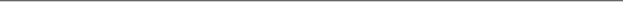 Clinical Level IIICourse Syllabus: RNSG 2363 Fall 2022Clinical Level IIICourse Syllabus: RNSG 2363 Fall 2022Clinical Level IIICourse Syllabus: RNSG 2363 Fall 2022Clinical Level IIICourse Syllabus: RNSG 2363 Fall 2022Clinical Level IIICourse Syllabus: RNSG 2363 Fall 2022Clinical Level IIICourse Syllabus: RNSG 2363 Fall 2022“Northeast Texas Community College exists to provide personal, dynamic learning experiences empowering students to succeed.”“Northeast Texas Community College exists to provide personal, dynamic learning experiences empowering students to succeed.”“Northeast Texas Community College exists to provide personal, dynamic learning experiences empowering students to succeed.”“Northeast Texas Community College exists to provide personal, dynamic learning experiences empowering students to succeed.”“Northeast Texas Community College exists to provide personal, dynamic learning experiences empowering students to succeed.”“Northeast Texas Community College exists to provide personal, dynamic learning experiences empowering students to succeed.”“Northeast Texas Community College exists to provide personal, dynamic learning experiences empowering students to succeed.”Chrystal Brown MSN, NP-CUHS Building Office #207 Office Phone # 903-434-8302 Email: cbrown@ntcc.eduTammy Cole MSN, RN UHS Building Office #207 Office Phone # 903-434-8371 Email: tcole@ntcc.eduChrystal Brown MSN, NP-CUHS Building Office #207 Office Phone # 903-434-8302 Email: cbrown@ntcc.eduTammy Cole MSN, RN UHS Building Office #207 Office Phone # 903-434-8371 Email: tcole@ntcc.eduChrystal Brown MSN, NP-CUHS Building Office #207 Office Phone # 903-434-8302 Email: cbrown@ntcc.eduTammy Cole MSN, RN UHS Building Office #207 Office Phone # 903-434-8371 Email: tcole@ntcc.eduChrystal Brown MSN, NP-CUHS Building Office #207 Office Phone # 903-434-8302 Email: cbrown@ntcc.eduTammy Cole MSN, RN UHS Building Office #207 Office Phone # 903-434-8371 Email: tcole@ntcc.eduChrystal Brown MSN, NP-CUHS Building Office #207 Office Phone # 903-434-8302 Email: cbrown@ntcc.eduTammy Cole MSN, RN UHS Building Office #207 Office Phone # 903-434-8371 Email: tcole@ntcc.eduChrystal Brown MSN, NP-CUHS Building Office #207 Office Phone # 903-434-8302 Email: cbrown@ntcc.eduTammy Cole MSN, RN UHS Building Office #207 Office Phone # 903-434-8371 Email: tcole@ntcc.eduChrystal Brown MSN, NP-CUHS Building Office #207 Office Phone # 903-434-8302 Email: cbrown@ntcc.eduTammy Cole MSN, RN UHS Building Office #207 Office Phone # 903-434-8371 Email: tcole@ntcc.eduOffice HoursMondayTuesdayWednesdayThursdayFriday   SaturdayChrystal BrownTammy ColeClinical 	Clinical	06:30-9:30pmClinical	06:30-9:30pmBy appt	13:00-6:00pm9:00-4:00 pm	By apptBy apptClinicalClinical